2026 Calendar2026 Calendar2026 Calendar2026 Calendar2026 Calendar2026 Calendar2026 Calendar2026 Calendar2026 Calendar2026 Calendar2026 Calendar2026 Calendar2026 Calendar2026 Calendar2026 Calendar2026 Calendar2026 Calendar2026 Calendar2026 Calendar2026 Calendar2026 Calendar2026 Calendar2026 Calendar2026 Calendar2026 CalendarChinaChinaJanuaryJanuaryJanuaryJanuaryJanuaryJanuaryJanuaryFebruaryFebruaryFebruaryFebruaryFebruaryFebruaryFebruaryFebruaryMarchMarchMarchMarchMarchMarchMarch2026 Holidays for ChinaMoTuWeThFrSaSuMoTuWeThFrSaSuMoMoTuWeThFrSaSuJan 1	New Year’s DayFeb 16	Spring FestivalFeb 17	Spring FestivalFeb 18	Spring FestivalMar 8	International Women’s DayApr 5	Qingming FestivalMay 1	Labour DayMay 4	Youth DayJun 1	Children’s DayJun 19	Dragon Boat FestivalAug 1	Army DaySep 25	Mid-Autumn FestivalOct 1	National DayOct 2	National DayOct 3	National Day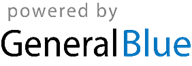 123411Jan 1	New Year’s DayFeb 16	Spring FestivalFeb 17	Spring FestivalFeb 18	Spring FestivalMar 8	International Women’s DayApr 5	Qingming FestivalMay 1	Labour DayMay 4	Youth DayJun 1	Children’s DayJun 19	Dragon Boat FestivalAug 1	Army DaySep 25	Mid-Autumn FestivalOct 1	National DayOct 2	National DayOct 3	National Day567891011234567822345678Jan 1	New Year’s DayFeb 16	Spring FestivalFeb 17	Spring FestivalFeb 18	Spring FestivalMar 8	International Women’s DayApr 5	Qingming FestivalMay 1	Labour DayMay 4	Youth DayJun 1	Children’s DayJun 19	Dragon Boat FestivalAug 1	Army DaySep 25	Mid-Autumn FestivalOct 1	National DayOct 2	National DayOct 3	National Day12131415161718910111213141599101112131415Jan 1	New Year’s DayFeb 16	Spring FestivalFeb 17	Spring FestivalFeb 18	Spring FestivalMar 8	International Women’s DayApr 5	Qingming FestivalMay 1	Labour DayMay 4	Youth DayJun 1	Children’s DayJun 19	Dragon Boat FestivalAug 1	Army DaySep 25	Mid-Autumn FestivalOct 1	National DayOct 2	National DayOct 3	National Day19202122232425161718192021221616171819202122Jan 1	New Year’s DayFeb 16	Spring FestivalFeb 17	Spring FestivalFeb 18	Spring FestivalMar 8	International Women’s DayApr 5	Qingming FestivalMay 1	Labour DayMay 4	Youth DayJun 1	Children’s DayJun 19	Dragon Boat FestivalAug 1	Army DaySep 25	Mid-Autumn FestivalOct 1	National DayOct 2	National DayOct 3	National Day2627282930312324252627282323242526272829Jan 1	New Year’s DayFeb 16	Spring FestivalFeb 17	Spring FestivalFeb 18	Spring FestivalMar 8	International Women’s DayApr 5	Qingming FestivalMay 1	Labour DayMay 4	Youth DayJun 1	Children’s DayJun 19	Dragon Boat FestivalAug 1	Army DaySep 25	Mid-Autumn FestivalOct 1	National DayOct 2	National DayOct 3	National Day303031Jan 1	New Year’s DayFeb 16	Spring FestivalFeb 17	Spring FestivalFeb 18	Spring FestivalMar 8	International Women’s DayApr 5	Qingming FestivalMay 1	Labour DayMay 4	Youth DayJun 1	Children’s DayJun 19	Dragon Boat FestivalAug 1	Army DaySep 25	Mid-Autumn FestivalOct 1	National DayOct 2	National DayOct 3	National DayAprilAprilAprilAprilAprilAprilAprilMayMayMayMayMayMayMayMayJuneJuneJuneJuneJuneJuneJuneJan 1	New Year’s DayFeb 16	Spring FestivalFeb 17	Spring FestivalFeb 18	Spring FestivalMar 8	International Women’s DayApr 5	Qingming FestivalMay 1	Labour DayMay 4	Youth DayJun 1	Children’s DayJun 19	Dragon Boat FestivalAug 1	Army DaySep 25	Mid-Autumn FestivalOct 1	National DayOct 2	National DayOct 3	National DayMoTuWeThFrSaSuMoTuWeThFrSaSuMoMoTuWeThFrSaSuJan 1	New Year’s DayFeb 16	Spring FestivalFeb 17	Spring FestivalFeb 18	Spring FestivalMar 8	International Women’s DayApr 5	Qingming FestivalMay 1	Labour DayMay 4	Youth DayJun 1	Children’s DayJun 19	Dragon Boat FestivalAug 1	Army DaySep 25	Mid-Autumn FestivalOct 1	National DayOct 2	National DayOct 3	National Day1234512311234567Jan 1	New Year’s DayFeb 16	Spring FestivalFeb 17	Spring FestivalFeb 18	Spring FestivalMar 8	International Women’s DayApr 5	Qingming FestivalMay 1	Labour DayMay 4	Youth DayJun 1	Children’s DayJun 19	Dragon Boat FestivalAug 1	Army DaySep 25	Mid-Autumn FestivalOct 1	National DayOct 2	National DayOct 3	National Day6789101112456789108891011121314Jan 1	New Year’s DayFeb 16	Spring FestivalFeb 17	Spring FestivalFeb 18	Spring FestivalMar 8	International Women’s DayApr 5	Qingming FestivalMay 1	Labour DayMay 4	Youth DayJun 1	Children’s DayJun 19	Dragon Boat FestivalAug 1	Army DaySep 25	Mid-Autumn FestivalOct 1	National DayOct 2	National DayOct 3	National Day13141516171819111213141516171515161718192021Jan 1	New Year’s DayFeb 16	Spring FestivalFeb 17	Spring FestivalFeb 18	Spring FestivalMar 8	International Women’s DayApr 5	Qingming FestivalMay 1	Labour DayMay 4	Youth DayJun 1	Children’s DayJun 19	Dragon Boat FestivalAug 1	Army DaySep 25	Mid-Autumn FestivalOct 1	National DayOct 2	National DayOct 3	National Day20212223242526181920212223242222232425262728Jan 1	New Year’s DayFeb 16	Spring FestivalFeb 17	Spring FestivalFeb 18	Spring FestivalMar 8	International Women’s DayApr 5	Qingming FestivalMay 1	Labour DayMay 4	Youth DayJun 1	Children’s DayJun 19	Dragon Boat FestivalAug 1	Army DaySep 25	Mid-Autumn FestivalOct 1	National DayOct 2	National DayOct 3	National Day2728293025262728293031292930Jan 1	New Year’s DayFeb 16	Spring FestivalFeb 17	Spring FestivalFeb 18	Spring FestivalMar 8	International Women’s DayApr 5	Qingming FestivalMay 1	Labour DayMay 4	Youth DayJun 1	Children’s DayJun 19	Dragon Boat FestivalAug 1	Army DaySep 25	Mid-Autumn FestivalOct 1	National DayOct 2	National DayOct 3	National DayJan 1	New Year’s DayFeb 16	Spring FestivalFeb 17	Spring FestivalFeb 18	Spring FestivalMar 8	International Women’s DayApr 5	Qingming FestivalMay 1	Labour DayMay 4	Youth DayJun 1	Children’s DayJun 19	Dragon Boat FestivalAug 1	Army DaySep 25	Mid-Autumn FestivalOct 1	National DayOct 2	National DayOct 3	National DayJulyJulyJulyJulyJulyJulyJulyAugustAugustAugustAugustAugustAugustAugustAugustSeptemberSeptemberSeptemberSeptemberSeptemberSeptemberSeptemberJan 1	New Year’s DayFeb 16	Spring FestivalFeb 17	Spring FestivalFeb 18	Spring FestivalMar 8	International Women’s DayApr 5	Qingming FestivalMay 1	Labour DayMay 4	Youth DayJun 1	Children’s DayJun 19	Dragon Boat FestivalAug 1	Army DaySep 25	Mid-Autumn FestivalOct 1	National DayOct 2	National DayOct 3	National DayMoTuWeThFrSaSuMoTuWeThFrSaSuMoMoTuWeThFrSaSuJan 1	New Year’s DayFeb 16	Spring FestivalFeb 17	Spring FestivalFeb 18	Spring FestivalMar 8	International Women’s DayApr 5	Qingming FestivalMay 1	Labour DayMay 4	Youth DayJun 1	Children’s DayJun 19	Dragon Boat FestivalAug 1	Army DaySep 25	Mid-Autumn FestivalOct 1	National DayOct 2	National DayOct 3	National Day1234512123456Jan 1	New Year’s DayFeb 16	Spring FestivalFeb 17	Spring FestivalFeb 18	Spring FestivalMar 8	International Women’s DayApr 5	Qingming FestivalMay 1	Labour DayMay 4	Youth DayJun 1	Children’s DayJun 19	Dragon Boat FestivalAug 1	Army DaySep 25	Mid-Autumn FestivalOct 1	National DayOct 2	National DayOct 3	National Day67891011123456789778910111213Jan 1	New Year’s DayFeb 16	Spring FestivalFeb 17	Spring FestivalFeb 18	Spring FestivalMar 8	International Women’s DayApr 5	Qingming FestivalMay 1	Labour DayMay 4	Youth DayJun 1	Children’s DayJun 19	Dragon Boat FestivalAug 1	Army DaySep 25	Mid-Autumn FestivalOct 1	National DayOct 2	National DayOct 3	National Day13141516171819101112131415161414151617181920Jan 1	New Year’s DayFeb 16	Spring FestivalFeb 17	Spring FestivalFeb 18	Spring FestivalMar 8	International Women’s DayApr 5	Qingming FestivalMay 1	Labour DayMay 4	Youth DayJun 1	Children’s DayJun 19	Dragon Boat FestivalAug 1	Army DaySep 25	Mid-Autumn FestivalOct 1	National DayOct 2	National DayOct 3	National Day20212223242526171819202122232121222324252627Jan 1	New Year’s DayFeb 16	Spring FestivalFeb 17	Spring FestivalFeb 18	Spring FestivalMar 8	International Women’s DayApr 5	Qingming FestivalMay 1	Labour DayMay 4	Youth DayJun 1	Children’s DayJun 19	Dragon Boat FestivalAug 1	Army DaySep 25	Mid-Autumn FestivalOct 1	National DayOct 2	National DayOct 3	National Day27282930312425262728293028282930Jan 1	New Year’s DayFeb 16	Spring FestivalFeb 17	Spring FestivalFeb 18	Spring FestivalMar 8	International Women’s DayApr 5	Qingming FestivalMay 1	Labour DayMay 4	Youth DayJun 1	Children’s DayJun 19	Dragon Boat FestivalAug 1	Army DaySep 25	Mid-Autumn FestivalOct 1	National DayOct 2	National DayOct 3	National Day31Jan 1	New Year’s DayFeb 16	Spring FestivalFeb 17	Spring FestivalFeb 18	Spring FestivalMar 8	International Women’s DayApr 5	Qingming FestivalMay 1	Labour DayMay 4	Youth DayJun 1	Children’s DayJun 19	Dragon Boat FestivalAug 1	Army DaySep 25	Mid-Autumn FestivalOct 1	National DayOct 2	National DayOct 3	National DayOctoberOctoberOctoberOctoberOctoberOctoberOctoberNovemberNovemberNovemberNovemberNovemberNovemberNovemberDecemberDecemberDecemberDecemberDecemberDecemberDecemberDecemberJan 1	New Year’s DayFeb 16	Spring FestivalFeb 17	Spring FestivalFeb 18	Spring FestivalMar 8	International Women’s DayApr 5	Qingming FestivalMay 1	Labour DayMay 4	Youth DayJun 1	Children’s DayJun 19	Dragon Boat FestivalAug 1	Army DaySep 25	Mid-Autumn FestivalOct 1	National DayOct 2	National DayOct 3	National DayMoTuWeThFrSaSuMoTuWeThFrSaSuMoMoTuWeThFrSaSuJan 1	New Year’s DayFeb 16	Spring FestivalFeb 17	Spring FestivalFeb 18	Spring FestivalMar 8	International Women’s DayApr 5	Qingming FestivalMay 1	Labour DayMay 4	Youth DayJun 1	Children’s DayJun 19	Dragon Boat FestivalAug 1	Army DaySep 25	Mid-Autumn FestivalOct 1	National DayOct 2	National DayOct 3	National Day12341123456Jan 1	New Year’s DayFeb 16	Spring FestivalFeb 17	Spring FestivalFeb 18	Spring FestivalMar 8	International Women’s DayApr 5	Qingming FestivalMay 1	Labour DayMay 4	Youth DayJun 1	Children’s DayJun 19	Dragon Boat FestivalAug 1	Army DaySep 25	Mid-Autumn FestivalOct 1	National DayOct 2	National DayOct 3	National Day5678910112345678778910111213Jan 1	New Year’s DayFeb 16	Spring FestivalFeb 17	Spring FestivalFeb 18	Spring FestivalMar 8	International Women’s DayApr 5	Qingming FestivalMay 1	Labour DayMay 4	Youth DayJun 1	Children’s DayJun 19	Dragon Boat FestivalAug 1	Army DaySep 25	Mid-Autumn FestivalOct 1	National DayOct 2	National DayOct 3	National Day1213141516171891011121314151414151617181920Jan 1	New Year’s DayFeb 16	Spring FestivalFeb 17	Spring FestivalFeb 18	Spring FestivalMar 8	International Women’s DayApr 5	Qingming FestivalMay 1	Labour DayMay 4	Youth DayJun 1	Children’s DayJun 19	Dragon Boat FestivalAug 1	Army DaySep 25	Mid-Autumn FestivalOct 1	National DayOct 2	National DayOct 3	National Day19202122232425161718192021222121222324252627Jan 1	New Year’s DayFeb 16	Spring FestivalFeb 17	Spring FestivalFeb 18	Spring FestivalMar 8	International Women’s DayApr 5	Qingming FestivalMay 1	Labour DayMay 4	Youth DayJun 1	Children’s DayJun 19	Dragon Boat FestivalAug 1	Army DaySep 25	Mid-Autumn FestivalOct 1	National DayOct 2	National DayOct 3	National Day262728293031232425262728292828293031Jan 1	New Year’s DayFeb 16	Spring FestivalFeb 17	Spring FestivalFeb 18	Spring FestivalMar 8	International Women’s DayApr 5	Qingming FestivalMay 1	Labour DayMay 4	Youth DayJun 1	Children’s DayJun 19	Dragon Boat FestivalAug 1	Army DaySep 25	Mid-Autumn FestivalOct 1	National DayOct 2	National DayOct 3	National Day30Jan 1	New Year’s DayFeb 16	Spring FestivalFeb 17	Spring FestivalFeb 18	Spring FestivalMar 8	International Women’s DayApr 5	Qingming FestivalMay 1	Labour DayMay 4	Youth DayJun 1	Children’s DayJun 19	Dragon Boat FestivalAug 1	Army DaySep 25	Mid-Autumn FestivalOct 1	National DayOct 2	National DayOct 3	National Day